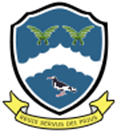 St Thomas More Catholic SchoolSt Thomas More Catholic School, Blaydon, Tyne and Wear, NE21 4BQ11-18 Mixed Academy1522 Pupils on rollTeacher of Learning SupportContract Type – Fixed Term Maternity Cover, 2 Terms, Full TimeAppointment Commencing 1st January 2019Salary -  Teacher MPS/UPS Post DescriptionThe Governors’ wish to appoint an enthusiastic, caring, creative and committed Teacher of Literacy to join a forward-thinking Learning Support department. You will be a strong classroom practitioner with high expectations, who has the ability to offer high quality teaching and support to our students in a variety of settings. An essential part of the role will be to motivate and stimulate students with a range of learning difficulties, enabling them to reach their full potential. Responsibilities will include teaching English to the support set and also include preparing, organising and delivering individual programmes to students that require specific intervention on their journey towards functional literacy. Primary and Secondary experience considered.We have a long tradition for both the academic success of our pupils, and the outstanding behaviour that our pupils routinely demonstrate. In terms of this year's academic achievements more than 70% of pupils secured a Grade 4  in both English and Maths GCSE. Many students also achieved the very highest grades with 22% of pupils achieving Grades 7 to 9 or its equivalent in all of their subjects. At Key Stage 5 results continue to demonstrate the success of our curriculum and this has resulted in ensuring that all pupils have a pathway to further education, employment or training. 95% of students were successful through UCAS with 41% of pupils moving on to Russell Group Universities. Our average A Level grade continues to be high at B-.    St Thomas More Catholic School, BlaydonSt Thomas More Catholic School is a highly successful and high performing 11-18 Catholic comprehensive school with 1522  pupils on roll, with 295 in the sixth form. The school was awarded Teaching School status in 2011 and was described as an “outstanding school” in its October 2013 OFSTED inspection. Head Teacher:   Mr. J. ParkinsonApplication forms and further details may be obtained from: www.stthomasmore.org.ukrecruitment@stthomasmore.org.ukSt Thomas More is committed to safeguarding and promoting the welfare of children and young people and expect all staff and volunteers to share this commitment. Any offer of employment will be subject to receipt of a satisfactory enhanced disclosure.Closing Date: Thursday 13th December 2018 at noon.